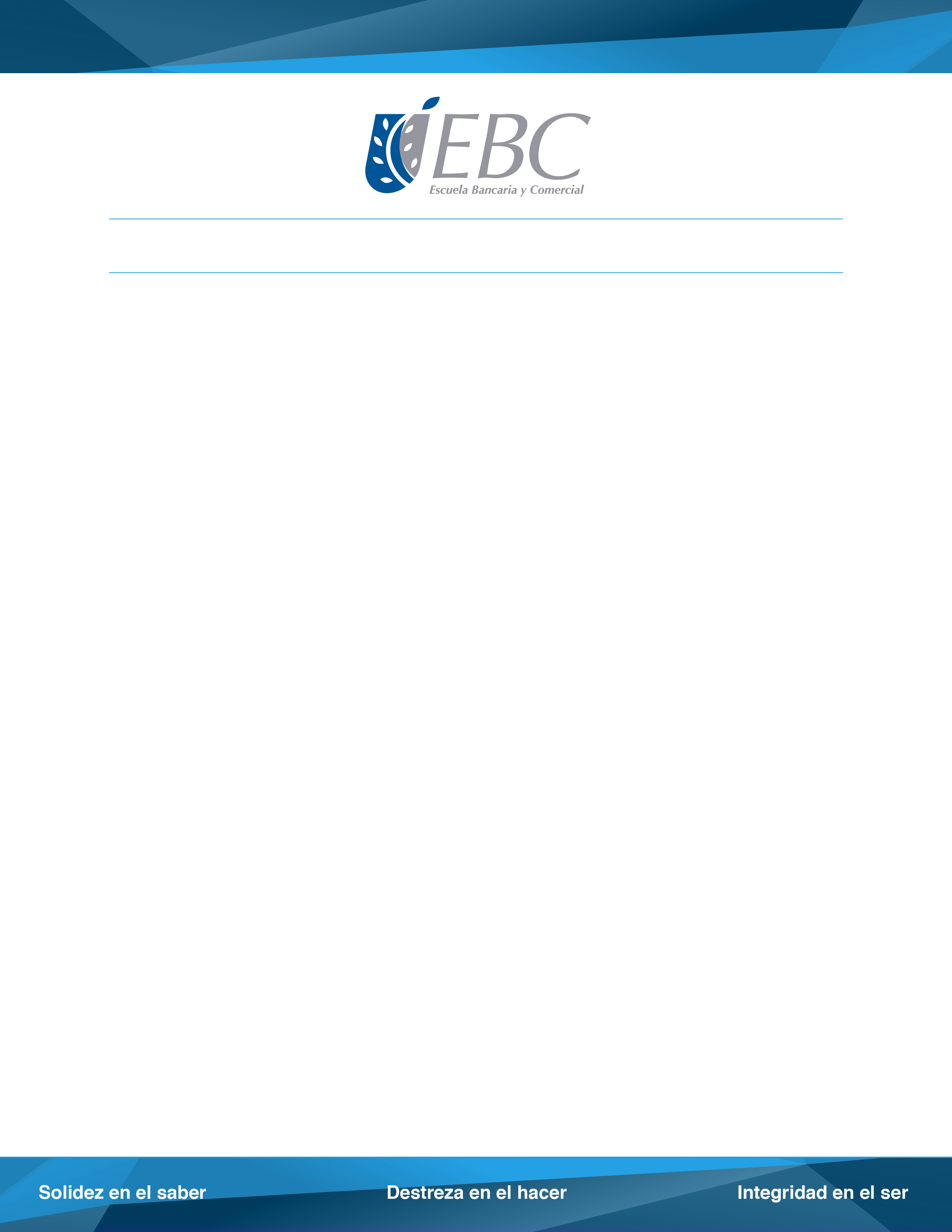 La investigadora agregó que el principal problema que enfrentan los ciudadanos respecto a las nuevas tecnologías, es la credibilidad, ya que la mayoría de las personas creen la mayor parte -o todo- lo que encuentran en internet, es por esta razón que adoptar una política pública que garantice la AMI de manera prioritaria y sistematizada en los planes de estudio, es necesaria.Es por eso que el cuerpo docente de la EBC está preparando un programa piloto para iniciar un proceso de impartición de talleres de Alfabetización Mediática e Informacional en 2018 con el propósito de contribuir con la población estudiantil de su institución y la sociedad en general, con mejores usos de los medios masivos de comunicación que propicien una ciudadanía activa y participativa en la gamma de contenidos de las TIC.Débora Iturbe finalizó que con esta iniciativa, la Institución se suma a la Alfabetización Mediática e Informacional para propiciar al estado de Chiapas, a ser punta de lanza en la materia y permitir a la sociedad ser parte activa de la información y el conocimiento en su desarrollo económico, social y humanístico.###Acerca de la EBCCon 88 años de experiencia la Escuela Bancaria y Comercial (EBC), es la Institución de Educación Superior Privada más antigua del país, especializada en Negocios. Cuya visión aspira a que la excelencia educativa sea base de su trabajo buscando el progreso de la comunidad y cuya misión es formar profesionales emprendedores que se distingan en el ámbito de las organizaciones por su saber, por su hacer y por su ser. Para mayor información consulta: www.ebc.mxContacto de prensa EBCCarolina Nacif, Coordinadora de Medios de Comunicación c.nacif@ebc.edu.mx+55 36832400 ext.2057